Please note It is at Coillte’s discretion the type and number of services that will be permitted to operate on Coillte lands.It is proposed to award each permit for a period of 3 years, this period will be subject to an annual review of performance.  This review to be carried out by the local Coillte Manager.  Where it is demonstrated that the permit holder has under-performed, Coillte reserves the right to withdraw the awarded permit and engage with runner-up where relevant.  The review will be based on the award criteria: the outline proposal, the business model (how the business is run), sustainability and environmental considerationsAll forms will be evaluated based on a combination of award criteria: the outline proposal, the business model (how the business is run), sustainability and environmental considerations.I declare:That all the above information given by me is correct.That I am aware that the acceptance of this application form by Coillte does not guarantee a trading licence.                    Please return your form to catering@coillte.ie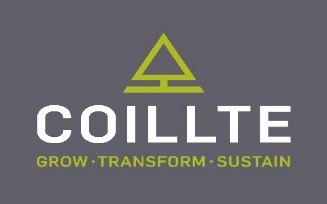 Coillte Forest - Expression of Interest for Mobile Catering in a Designated AreaCoillte Forest - Expression of Interest for Mobile Catering in a Designated AreaCoillte Forest - Expression of Interest for Mobile Catering in a Designated AreaPLEASE COMPLETE ENTIRE FORM. INCOMPLETE FORMS WILL NOT EVALUATEDPLEASE COMPLETE ENTIRE FORM. INCOMPLETE FORMS WILL NOT EVALUATEDPLEASE COMPLETE ENTIRE FORM. INCOMPLETE FORMS WILL NOT EVALUATEDName of Applicant:  ________________________Full Postal Address:______________________________________________________________________________________Telephone No:  _____________________________Mobile No:  _________________________________Email Address: --------------------------------------------------Occupation:  ________________________________ PPS Number : (in the case of an individual)__________________________________________Tax Reference Number: (in the case of a company)__________________________________________If application is in the name of a limited company, the Company Registration Number as supplied by the Companies Registration Office: _________________________________________ Please name the County and if known three designated locations you are interested in trading at:County:___________________________1.________________________________2.________________________________3.________________________________Note: sites are solely available at the discretion of local forest management, so listing interest does not mean the site will be available.Have you traded previously?   Yes or No (please circle)If Yes, please provide details:(Include mobile unit, equipment, goods sold, trading area, dates, hours worked, etc.)(you may wish to supply a separate document detailing your past business)Please outline your proposal for the designated location(s) – please include the following in your submission – outline proposal, business model (how the business will operate), the equipment proposed, mobile unit proposed, relevant qualifications of proposer and staff, relevant experience in providing a similar service, goods you propose to sell, trading hours, dates available, etc.  Please also give details of your approach to Sustainability and Environmental concerns taking into account energy, waste, waste collection, recyclable materials, sourcing suppliers.  Photos or diagrams of your proposed mobile unit or kiosk may be attached also.  You may wish to also outline any areas of improvement or value add that you can bring to the location.(you may wish to supply a separate document detailing your past business)Signature:  _____________________________Date:  __________________________________